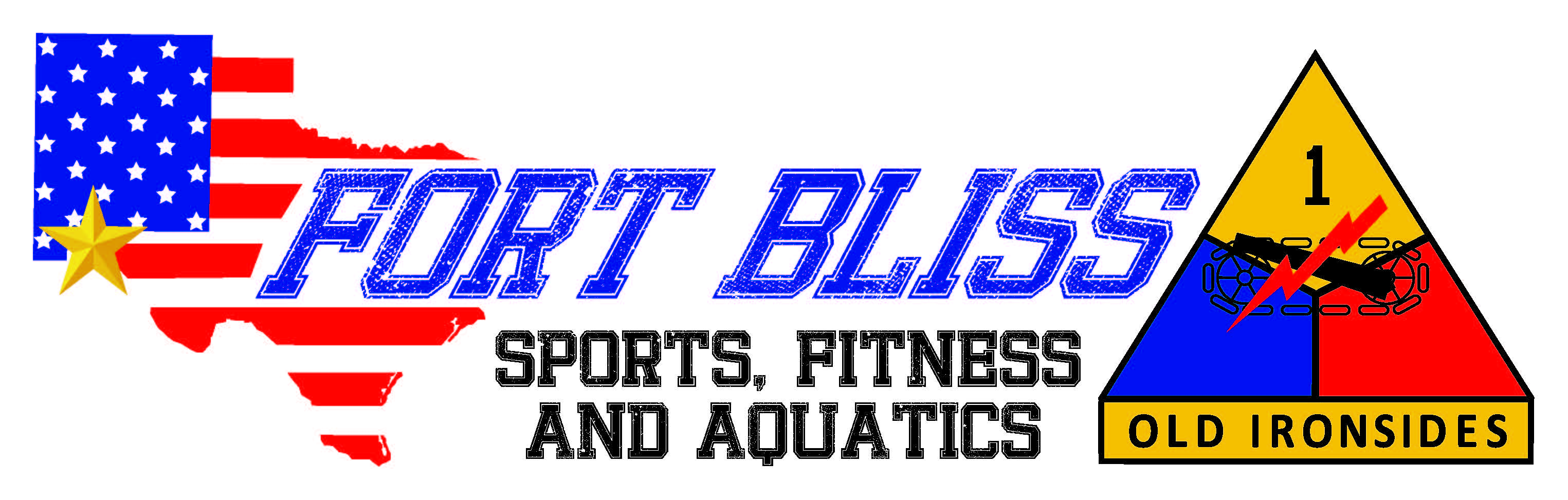 TEAM SPORT: ____________________________TEAM NAME: ____________________________TEAM BDE/BN/CO: ________________________TEAM POC: _______________________________EMAIL ADDRESS: __________________________PHONE NUMBER: __________________________2nd POC NAME: ____________________________	EMAIL ADDRESS: _______________________	PHONE NUMBER: _______________________ANY DATES W/ TEAM CONFLICTS: _____________________________________________________________________________________________________________________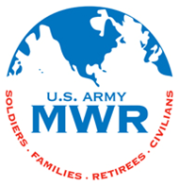 